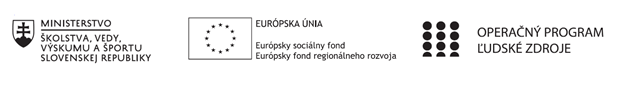 Správa o činnosti pedagogického klubu Príloha:Prezenčná listina zo stretnutia pedagogického klubuPokyny k vyplneniu Správy o činnosti pedagogického klubu:Prijímateľ vypracuje správu ku každému stretnutiu pedagogického klubu samostatne. Prílohou správy je prezenčná listina účastníkov stretnutia pedagogického klubu. V riadku Prioritná os – VzdelávanieV riadku špecifický cieľ – uvedie sa v zmysle zmluvy o poskytnutí nenávratného finančného príspevku (ďalej len "zmluva o NFP")V riadku Prijímateľ -  uvedie sa názov prijímateľa podľa zmluvy o poskytnutí nenávratného finančného príspevku V riadku Názov projektu -  uvedie sa úplný názov projektu podľa zmluvy NFP, nepoužíva sa skrátený názov projektu V riadku Kód projektu ITMS2014+ - uvedie sa kód projektu podľa zmluvy NFPV riadku Názov pedagogického klubu (ďalej aj „klub“) – uvedie sa  názov klubu V riadku Dátum stretnutia/zasadnutia klubu -  uvedie sa aktuálny dátum stretnutia daného klubu učiteľov, ktorý je totožný s dátumom na prezenčnej listineV riadku Miesto stretnutia  pedagogického klubu - uvedie sa miesto stretnutia daného klubu učiteľov, ktorý je totožný s miestom konania na prezenčnej listineV riadku Meno koordinátora pedagogického klubu – uvedie sa celé meno a priezvisko koordinátora klubuV riadku Odkaz na webové sídlo zverejnenej správy – uvedie sa odkaz / link na webovú stránku, kde je správa zverejnenáV riadku  Manažérske zhrnutie – uvedú sa kľúčové slová a stručné zhrnutie stretnutia klubuV riadku Hlavné body, témy stretnutia, zhrnutie priebehu stretnutia -  uvedú sa v bodoch hlavné témy, ktoré boli predmetom stretnutia. Zároveň sa stručne a výstižne popíše priebeh stretnutia klubuV riadku Závery o odporúčania –  uvedú sa závery a odporúčania k témam, ktoré boli predmetom stretnutia V riadku Vypracoval – uvedie sa celé meno a priezvisko osoby, ktorá správu o činnosti vypracovala  V riadku Dátum – uvedie sa dátum vypracovania správy o činnostiV riadku Podpis – osoba, ktorá správu o činnosti vypracovala sa vlastnoručne   podpíšeV riadku Schválil - uvedie sa celé meno a priezvisko osoby, ktorá správu schválila (koordinátor klubu/vedúci klubu učiteľov) V riadku Dátum – uvedie sa dátum schválenia správy o činnostiV riadku Podpis – osoba, ktorá správu o činnosti schválila sa vlastnoručne podpíše.Príloha správy o činnosti pedagogického klubu                                                                                             PREZENČNÁ LISTINAMiesto konania stretnutia: SZŠW, Vihorlatská 10, BratislavaDátum konania stretnutia: 5.11.2020Trvanie stretnutia: od 15. 00 hod 	do 18.00 hod.Zoznam účastníkov/členov pedagogického klubu:Meno prizvaných odborníkov/iných účastníkov, ktorí nie sú členmi pedagogického klubu  a podpis/y:Prioritná osVzdelávanieŠpecifický cieľ1.1.1 Zvýšiť inkluzívnosť a rovnaký prístup ku kvalitnému vzdelávaniu a zlepšiť výsledky a kompetencie detí a žiakovPrijímateľSúkromná základná škola waldorfskáNázov projektuKód projektu  ITMS2014+312011R551Názov pedagogického klubu Klub učiteľov Kreatívneho čítania a dramatikyDátum stretnutia  pedagogického klubu3.11.2020Miesto stretnutia  pedagogického klubuSZŠW, Vihorlatská 10, BratislavaMeno koordinátora pedagogického klubuKatarína HoreckáOdkaz na webové sídlo zverejnenej správyhttp://waldorfskaskola.sk/tema/35/inkluzivna-skola-ako-uciaca-sa-organizaciaManažérske zhrnutie:krátka anotácia, kľúčové slová Tvorba testov čitateľskej gramotnosti. Praktická aplikácia tvorenia testov a sledovania čitateľskej gramotnosti. Hlavné body, témy stretnutia, zhrnutie priebehu stretnutia: 1/ úvodné privítanie, naladenie2/ predstavenie programu, zhrnutie práce z minulého stretnutia3/ hlavná téma: tvorba testov čitateľskej gramotnosti - praktická aplikácia4/ štúdium5/ záver--------------------------------------------------------------------------------------------------------Zhrnutie:Tvorba testov čitateľskej gramotnosti môže byť náročným procesom. Je veľmi dôležité klásť dôraz na to, aby boli úlohy primerané veku žiakov a hlavne, aby boli aktuálne, pre žiakov atraktívne a aby čerpali z podnetov reálneho života okolo nás. Je potrebné zvážiť to, akú úroveň porozumenia textu u žiakov sledujeme, rozvíjame. Či nám ide o faktografické poznatky, ktoré tvoria informatívne prvky štruktúry učiva, ide o znalosť informatívnych prvkov štruktúry učiva. Ďalej sa môžeme zamerať aj na kontextuálne poznatky, ktoré odrážajú vzťahy a súvislosti medzi pojmami obsiahnutými v kmeni úlohy. Náročnejšie sú už procedurálne poznatky, pri ktorých ide o znalosť algoritmov, metód, techník a postupov. A poslednou možnosťou je zameranie sa na metakognitívne poznatky, ktoré zobrazujú to, ako žiaci poznávajú, myslia, uvažujú o svojom myslení. Ako možnosť konkrétnej skúšky čitateľskej gramotnosti sme si vybrali reklamný plagát. Reklamy a propagácia rôznych vecí je všade okolo nás a kto sa chce vyznať v záplave informácií na reklame, porozumieť nesúvislému textu nie je vždy jednoduché. Jednotlivé informácie, ktoré spolu súvisia a ovplyvňujú sa, nemusia byť napísané vedľa seba. Otázky môžeme klásť formou výberú z odpovedí - jediná správna, jediná nesprávna.Doplnenie odpovede kratšej, dlhšej.Otázku môžeme klásť negatívne.Zameriavať sa môžeme aj na schopnosť vnímať časové, či iné údaje zadané slovne aj číselne. Pýtať sa môžeme aj spôsobom, kde u žiakov sledujeme schopnosť vyhľadať v texte informáciu, ktorá nebola v zadaní uvedená explicitne, či zamerať sa na schopnosť hodnotiť odporujúce si tvrdenia. Žiaci by mali byť vedení k tomu, aby pristupovali k čítaniu ako ku konverzácii. Aby sa pýtali vo svojej mysli, nachádzali vlastné odpovede. Aby zapájali svoju myseľ, nachádzali v texte myšlienky, zaujímavosti, detaily, ktoré na prvý pohľad vyzerajú nedôležito. Aby ak niečomu nerozumejú, snažili sa to najprv pochopiť sami - a nebrali učenie pasívne. Ako podporiť porozumenie textu u žiakov so ŠVVP? Slabší čitatelia majú obmedzené stratégie čítania s porozumením a často sa stáva, že pokračujú v čítaní textu aj napriek tomu, že mu nerozumejú, že ho nevnímajú  a “nepočujú”, čo čítajú. Pomohla by im veľká obrazová podpora. Text musí byť jasnejšie štruktúrovaný. Potrebujú sami zažiť, ako sa tvorí text, aby získali porozumenie, sympatiu k ponáraniu sa do neznámych textov. Výborná pomôcka pre nácvik čítania s porozumením môžu byť príbehy na kartičkách. Najbližšie stretnutie budeme mať 19.11.2020, témou bude spätná pohľad na našu spoločnú prácu. Závery a odporúčania:Spolu sme si vytvorili obraz o tom, akým smerom by sme mali ísť pri výbere textu a otázok pri tvorbe testu čitateľskej gramotnosti. Šlo by o texty, ktoré súvisia s bežným životom, aby žiaci mohli poznávať kultúru slova, hodnoty, ktoré vnikajú do postojov postáv a podobne, a tak poskytovať nový rozmer nielen osvojovania si čitateľskej techniky ale i samotného čítania s porozumením, ktoré môže byť podporou pre skvalitnenie života ako teraz, tak aj v budúcnosti. Do istej miery by sa mohlo podariť naplniť cieľ, aby deti mali radosť z celoživotného vzdelávania. Budeme sa snažiť popracovať aj na grafickej časti textu.Vypracoval (meno, priezvisko)Zuzana KundlákováDátum6.11.2020PodpisSchválil (meno, priezvisko)PaedDr. Slávka ŠebováDátum6.11.2020PodpisPrioritná os:VzdelávanieŠpecifický cieľ:1.1.1 Zvýšiť inkluzívnosť a rovnaký prístup ku kvalitnému vzdelávaniu a zlepšiť výsledky a kompetencie detí a žiakovPrijímateľ:Súkromná základná škola waldorfská, Bratislava, Vihorlatská 10, ďalej len SZŠWNázov projektu:Inkluzívna škola ako  učiaca sa organizáciaKód ITMS projektu:312011R551Názov pedagogického klubu:Klub učiteľov Kreatívneho čítania a dramatikyč.Meno a priezviskoPodpisInštitúcia1Renata KubečkováSZŠW2.Zuzana BugárováSZŠW3.Dáša CzéreováSZŠW4.Zuzana BajusováSZŠW5.Ivana BartovičováSZŠW6.Slávka ŠebováSZŠW7.Monika DojčárováSZŠW8.Martin MalgotSZŠW9.Zuzana SládkováSZŠW10.Katarína HoreckáSZŠWč.Meno a priezviskoPodpisInštitúcia1.2.3.